Das Portraitfoto als einzigartiges KunstwerkFotostudio Müller bietet seinen Kunden die Erstellung von EVOGENIO-Portraits  –  Exklusives Angebot für das Stadtgebiet PirmasensSchmelz und Pirmasens, 3. Dezember 2010. Aus einem bloßen Portraitfoto eine breite Population an Motiven erstellen und das präferierte Unikat auf ein beliebiges Trägermaterial setzen: Dr. Günter Bachelier öffnet mit seinen weltweit in ihrer Art einmaligen EVOGENIO-Werken jetzt einem breiten Publikum die Ansätze der evolutionären Kunst. Dabei ermöglicht er jedem, sein eigenes Portrait zum Motiv eines einzigartigen Kunstwerks werden zu lassen. Als exklusiver Partner für das Stadtgebiet Pirmasens bietet das Fotostudio Müller in der Hauptstraße 84 ab sofort die individuellen EVOGENIO-Werke an. Die Interessenten können wahlweise eigene Portraitfotos ins Fotostudio Müller in digitaler Form mitbringen oder sich auch im Rahmen von Portraitaufträgen vor Ort für die anschließende Erstellung von EVOGENIO-Kunstwerken aus dem ausgewählten Ursprungsmotiv entscheiden. Sie erhalten nach erfolgter Umsetzung durch den Künstler eine Auswahl an 30 EVOGENIO-Unikatmotiven und können sich für einzelne Motive und das Trägermedium entscheiden; möglich sind beispielsweise Fotopapier, Alu-Dibond, Acryl-Glas, Forex-Platte oder auch Leinwand. Der Preis richtet sich nach Anzahl der Motive und gewähltem Trägermedium. Nähere Informationen sind über das Fotostudio Müller erhältlich.20101203_bacBegleitendes Bildmaterial: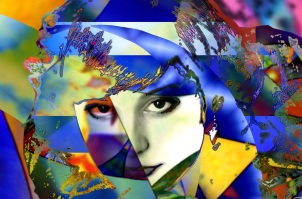 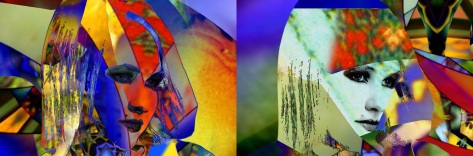 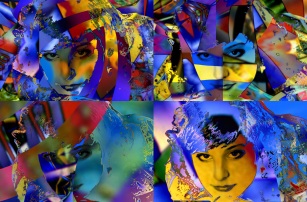 EVOGENIO-Portrait / einfach 		EVOGENIO-Portrait / zweifach		EVOGENIO-Portrait / vierfach
[Download unter www.ars-pr.de/de/presse/meldungen/20101203_bac.php]Ergänzend zu Dr. Günter BachelierDr. Günter Bachelier kann als ’Poeta Doctus’ bezeichnet werden – als Künstler mit einer wissenschaftlichen Ausbildung, die er aktiv für sein künstlerisches Schaffen nutzt. Er hat sich unter anderem mit der künstlerischen Methodenentwicklung beschäftigt und nutzt seit Mitte der 90-er Jahre evolutionäre Prinzipien wie Population, Reproduktion, Variation und Selektion, um Kunstwerke zu schaffen. Er wurde unter anderem als einziger Künstler im deutschsprachigen Raum im Standardwerk zur Evolutionären Kunst (Romero, Juan; Machado, Penousal: The Art of Artificial Evolution. A Handbook on Evolutionary Art and Music, Springer, Berlin, 2007, ISBN: 3540728767) mit einem eigenen Kapitel bedacht. Der an der Universität des Saarlandes promovierte Informationswissenschaftler und Dozent hat sich im Rahmen seiner wissenschaftlichen Tätigkeit mit den Feldern evolutionärer Algorithmen, neuronaler Netze, maschinellem Lernen sowie Information Retrieval beschäftigt und hierzu Fachpublikationen verfasst. Weitere Informationen zu EVOGENIO sowie einer virtuellen Ausstellung sind im Internet unter http://www.evogenio.de abrufbar.Kontakt:Dr. Günter Bachelier			Fotostudio Müller / Birgit MüllerDrosselweg 11 			Birgit Müller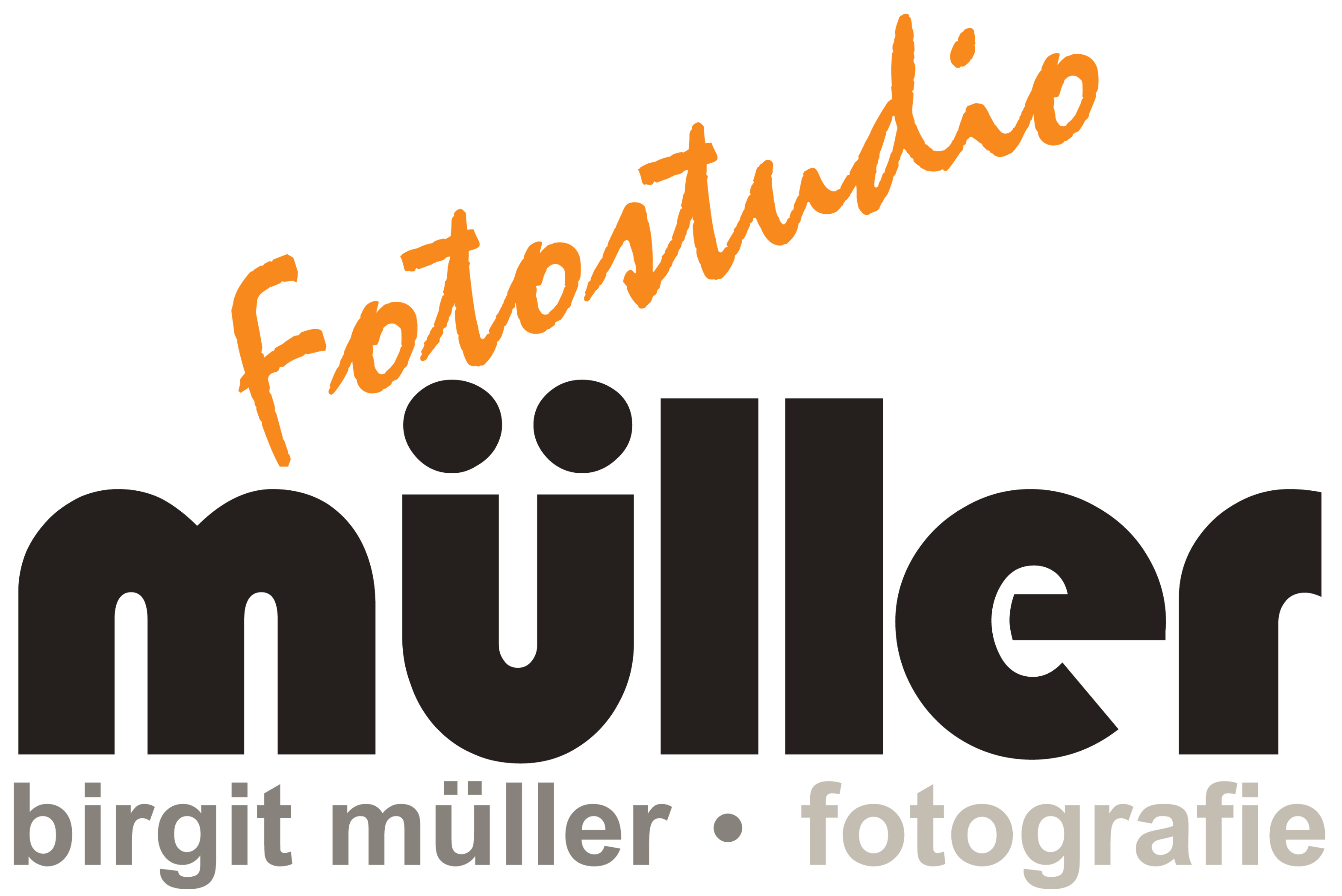 D-66839 Schmelz 			D-66953 PirmasensTelefon +49/6887/4879		Telefon +49/6331/73389http://www.evogenio.de 		http://www.bm-fotografie.com guba@evogenio.de 			info@bm-fotografie.com Pressekontakt:ars publicandi Gesellschaft für Marketing und Öffentlichkeitsarbeit mbHMartina OvermannSchulstraße 28D-66976 RodalbenTelefon:+49(0)6331/5543-13Telefax:+49(0)6331/5543-43http://www.ars-pr.de MOvermann@ars-pr.de | https://www.xing.com/profile/Martina_Overmann